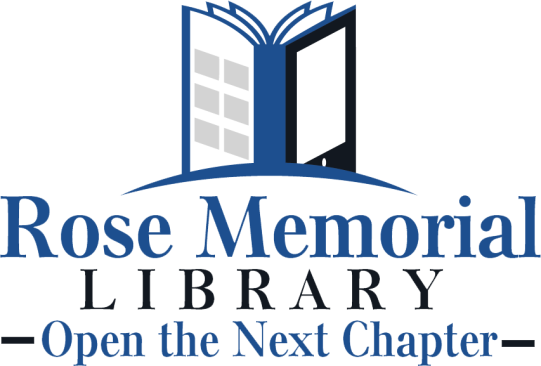 Information Bulletin 2017 no. 2Special Board MeetingRose Memorial Library AssciationMonday Evening, October 9, 20177:00 pmAt the Libraryo  _______________________________________________ oThis will be a working meeting for scheduling and preparation for public presentations in the coming month, leading to Election Day_______________________________________________ oOpen to the public